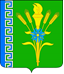 АДМИНИСТРАЦИЯ ТРЕХСЕЛЬСКОГО СЕЛЬСКОГО ПОСЕЛЕНИЯ УСПЕНСКОГО РАЙОНАПОСТАНОВЛЕНИЕот 20 мая  2022 года			                                                     № 24с. ТрехсельскоеВ соответствии с частью 4 статьи 19 Федерального закона от 05.04.2013 №44-ФЗ «О контрактной системе в сфере закупок товаров, работ, услуг для обеспечения государственных и муниципальных нужд»,постановлением администрации Веселовского сельского поселения Успенского района от 25.06.2016 года №143 «Об утверждении Правил определения требований к закупаемым для обеспечения  нужд муниципальных органов  Трехсельского сельского поселения Успенского района, в том числе подведомственных бюджетных и казенных учреждений отдельным видам товаров, работ, услуг (в том числе предельных цен товаров, работ, услуг)»руководствуясь уставом администрации Трехсельского сельского поселения п о с т а н о в л я ю:Утвердить Ведомственный перечень отдельных видов товаров, работ, услуг, их потребительских свойств (в том числе качество) и иных характеристик (в том числе предельные цены товаров, работ, услуг), закупаемых администрацией Трехсельским  сельским поселением Успенского района, в том числе подведомственными бюджетными и казенными учреждениями, согласно приложению№1.Обнародовать настоящее постановление в соответствии с уставом Веселовского сельского поселения Успенского района, и разместить  в Единой информационной системе в сфере закупок (www.zakupki.gov.ru).Контроль за выполнением настоящего постановления оставляю за собой.Постановление вступает в силу со дня его официального обнародования и распространяется на правоотношения, возникшие с 01 января 2022 года.Приложение №1 к постановлению администрацииТрехсельского сельского поселения Успенского районаот 20 мая 2022 №24ВЕДОМСТВЕННЫЙ ПЕРЕЧЕНЬотдельных видов товаров, работ, услуг, (в том числе предельные цены товаров, работ, услуг) в отношении которых устанавливаются потребительские свойства (в том числе характеристики качества) и иные характеристики имеющие влияние на цену отдельных видов товаров, работ, услуг, закупаемых администрацией Трехсельским сельским поселением Успенского района, в том числе подведомственными бюджетными и казенными учреждениямиГлава Трехсельского сельского поселения Успенского районаТ.И. Калза№п/пКод поОКПД(ОКПД 2)Наименование отдельного вида товаров, работ, услугЕдиница измеренияЕдиница измеренияТребования к потребительским свойствам (в том числе качеству) и иным характеристикам, имеющим влияние на ценуТребования к потребительским свойствам (в том числе качеству) и иным характеристикам, имеющим влияние на ценуДополнительные сведения  о товарах, работах, услугах, не указанные в обязательном перечне товаров, работ, услугДополнительные сведения  о товарах, работах, услугах, не указанные в обязательном перечне товаров, работ, услугДополнительные сведения  о товарах, работах, услугах, не указанные в обязательном перечне товаров, работ, услугДополнительные сведения  о товарах, работах, услугах, не указанные в обязательном перечне товаров, работ, услугкод по ОКЕИНаименованиехарактеристиказначение характеристикихарактеристиказначение характеристикиобоснование отклонения значения характеристики от утвержденной  в обязательном  перечнефункциональное назначение **126.20.11Компьютеры портативные массой не более 10 кг такие, как ноутбуки, планшетные компьютеры, карманные компьютеры, в том числе совмещающие функции мобильного телефонного аппарата, электронные записные книжки и аналогичная компьютерная техника.Пояснения по требуемой продукции: ноутбуки, планшетные компьютеры383рубльразмер и тип экрана, вес, тип процессора, частота процессора, размер оперативной памяти, объем накопителя, тип жесткого диска, оптический привод, наличие модулей Wi-Fi, Bluetooth, поддержки 3G (UMTS), тип видеоадаптера, время работы, операционная система, предустановленное программное обеспечение19 дюйм Процессор INTFL 3,0 ГГЦ (не менее 2 ядерный) ОЗУне менее 4,0 ГБ Жесткий диск не менее 500 ГБ Видеокарта SVGA Windows8,1 и выше Разрешение 1280-1024 размер и тип экрана, вес, тип процессора, частота процессора, размер оперативной памяти, объем накопителя, тип жесткого диска, оптический привод, наличие модулей Wi-Fi, Bluetooth, поддержки 3G (UMTS), тип видеоадаптера, время работы, операционная система, предустановленное программное обеспечение19 дюйм Процессор INTFL 3,0 ГГЦ (не менее 2 ядерный) ОЗУ не менее 4,0 ГБ Жесткий диск не менее 500 ГБ Видеокарта SVGA Разрешение 1280-1024 предустановленное программное обеспечение: операционная система Windows8.1 и выше, комплект офисных программ комплект офисных программ MicrosoftOffic226.20.15Машины вычислительные электронные цифровые прочие, содержащие или не содержащие в одном корпусе одно или два из следующих устройств для автоматической обработки данных: запоминающие устройства, устройства ввода, устройства выводаПояснения по требуемой продукции:компьютеры персональные383рубльТип - моноблок/системный и монитор. Диагональ монитора - не более 27", количество ядер процессора - не более 4, частота процессора - не более 4 ГГц, объем оперативной памяти - не менее4 ГБ, объем накопителя - не менее 500ГБ, оптический привод - наличие, сетевой интерфейс Ethernet 100/1000 - наличие, предустановленная операционная система и пакет офисных приложенийтип (моноблок/системный блок и монитор), размер экрана/монитора, тип процессора, частота процессора, размер оперативной памяти, объем накопителя, тип жесткого диска, оптический привод, тип видеоадаптера, операционная система, предустановленное программное обеспечение, предельная ценаСистемный блок и монитор 21 дюйм Процессор INTFL 2,4 ГГЦ (не менее 2 ядерный) ОЗУ не менее 4,0 ГБ Жесткий диск не менее 500 ГБ Видеокарта SVGA Разрешение 1280-1024 предустановленное программное обеспечение: комплект офисных программ комплект офисных программ MicrosoftOffice. 326.20.16Устройства ввода или вывода, содержащие или не содержащие в одном корпусе запоминающие устройства Пояснения по требуемой продукции: принтеры, сканеры, многофункциональные устройства383рубльметод печати (струйный/лазерный - для принтера/многофункционального устройства), разрешение сканирования (для сканера/многофункционального устройства), цветность (цветной/черно-белый), максимальный формат, скорость печати/сканирования, наличие дополнительных модулей и интерфейсов (сетевой интерфейс, устройства чтения карт памяти и т.д.)Лазерный Черно-белый Разрешение печати не менее 1200 x 1200 точек на дюйм. Время выхода первого ч/б листа не более 10 секунд.Скорость от 21до 40 стр/мин метод печати (струйный/лазерный - для принтера/многофункционального устройства), разрешение сканирования (для сканера/многофункционального устройства), цветность (цветной/черно-белый), максимальный формат, скорость печати/сканирования, наличие дополнительных модулей и интерфейсов (сетевой интерфейс, устройства чтения карт памяти и т.д.)Лазерный Черно-белый Разрешение печати не менее 1200 x 1200 точек на дюйм. Время выхода первого ч/б листа не более 10 секунд.Скорость от 21до 40 стр/мин Наличие сетевого интерфейса разъем USB – наличие 429.10.2Автомобили легковые, новые251383Лошадиная силарубльмощность двигателяКомплектацияМощность двигателя - не более 200 л.с., Комплектация – базовая, дополнительно: подогрев передних сидений, комплект шин, литые диски колес, наличие противотуманных фар, наличие электростекло-подъемников, наличие камеры заднего вида и навигационной системы, наличие прицепного устройства, салонных ковриков, тонировка стекол. Предельная цена – 1,5 млн. рублей529.10.4Средства автотранспортные грузовые251Лошадиная силарубльМощность двигателяКомплектацияМощность двигателя - не более 200 л. с,комплектация – базоваяПредельная цена 2,0 млн. руб.631.01.11.150Мебель для сидения, преимущественно с металлическим каркасомМатериал (металл).Обивочные материалы.Сталь, сталь покрытая зеркальным хромом, черный металл, металл с полимерным порошковым покрытием различных цветов, полированный алюминий, алюминий.Кожа натуральная, искусственная кожа, мебельный (искусственный мех), искусственная замша (микрофибра), ткань, нетканые материалы731.01.12.160Мебель для сидения, преимущественно с деревянным каркасомматериал (вид древесины)обивочные материалыМатериал (вид древесины)- предельное значение – МДФ, ДСП .Обивочные материалы:предельное значение – кожа натуральная, возможные значения: искусственная кожа, мебельный (искусственный) мех, искусственная замша (микрофибра), ткань, нетканые материалы831.01.11Мебель металлическая для офисовМатериал (метал)Сталь, сталь, покрытая зеркальным хромом, черный металл, металл с полимерным порошковым покрытием различных цветов, полированный алюминий, алюминий931.01.12Мебель деревянная для офисовМатериал (вид древесины)массив древесины  пород хвойных, твердо-лиственных и мягко-лиственных пород: береза, лиственница, сосна, ельГлава Трехсельского сельского поселения Успенского района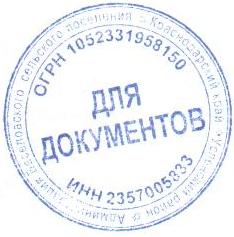 Т.И. Калза